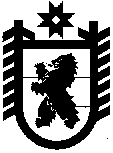 МИНИСТЕРСТВО КУЛЬТУРЫ  РЕСПУБЛИКИ КАРЕЛИЯПРИКАЗ« 14 »ноября 2013 г.	    г.Петрозаводск				№ 589Об установлении границ территории объекта культурного наследия(памятника истории и культуры) регионального значения «Здание «Ладожская крепость»  (кирпичное)» 1931 г., по адресу: Республики Карелия, г.Сортавала, ул.Советских космонавтов, д.33, как объекта градостроительной деятельности особого регулирования В соответствии с Федеральным законом №73-ФЗ от 25.06.2002 «Об объектах культурного наследия (памятниках истории и культуры) народов Российской Федерации» и согласно параметрам сформированного земельного участка  приказываю:1. Установить прилагаемые границы территории объекта культурного наследия (памятника истории и культуры) регионального значения «Здание «Ладожская крепость»  (кирпичное)» 1931 г., по адресу: Республики Карелия, г.Сортавала, ул.Советских космонавтов, д.33, как объекта градостроительной деятельности особого регулирования (приложение №1).2. Контроль за исполнением настоящего Приказа возложить на Заместителя Министра культуры Республики Карелия Н.В.Демидову.Министр							    Е.В.БогдановаПриложение 1к приказу Министерства культурыРеспублики Карелия от «___»_________ 2013г. №______Границы территории объекта культурного наследия(памятника истории и культуры) регионального значения«Здание «Ладожская крепость»  (кирпичное)» 1931 г., по адресу: Республики Карелия, г.Сортавала, ул.Советских космонавтов, д.33	1. Местоположение территории объекта культурного наследия (памятника истории и культуры) регионального значения «Здание «Ладожская крепость»  (кирпичное)» 1931 г. (далее  - памятник): Республики Карелия, г.Сортавала, ул.Советских космонавтов, д.33, кадастровый квартал: № 10:07:0010129, в историческом центре г.Сортавала, на пересечении улиц Советских космонавтов и Восточно-Железнодорожная.	Кадастровый номер земельного участка № 10:07:0010129:11, площадь территории памятника по координатам поворотных точек его границ составляет 839±10 кв.м. 	Общий периметр границ территории памятника составляет 121,41 м. 2. Описание границ территории памятникаТаблица координат поворотных точек границ территории памятника3. В соответствии с пунктом 2 статьи 35 Федерального закона №73-ФЗ от 25.06.2002 «Об объектах культурного наследия (памятниках истории и культуры) народов Российской Федерации» на территории памятника запрещается проектирование и проведение землеустроительных, земляных, строительных, мелиоративных, хозяйственных и иных работ, за исключением работ по сохранению памятника и (или) его территории, а также хозяйственной деятельности, не нарушающей целостности памятника и не создающей угрозы его повреждения, разрушения или уничтожения.К работам, могущим повлечь нарушение целостности памятника и (или) его территории, и создать угрозу его повреждения, разрушения или уничтожения, в том числе относятся:-прокладка по территории коммуникаций, не относящихся к памятнику;	   -искажение исторически сложившейся дорожно - тропиночной сети и нарушение исторических красных линий улиц;-размещение на территории капитальных и временных построек, киосков, навесов, опор электропередач, рекламных конструкций и аншлагов.К  работам по сохранению памятника и (или) его территории, к хозяйственной деятельности, не нарушающей целостности памятника и не создающей угрозы его повреждения, разрушения или уничтожения, в том числе относятся:- проведение на территории в установленном законодательством порядке археологических исследований;- применение специальных мер, направленных на сохранение и восстановление (регенерацию) историко-градостроительной и природной среды памятника, а также мер, направленных на улучшение условий для зрительного восприятия памятника;- проведение работ по благоустройству территории, включая воссоздание утраченных элементов исторического озеленения;- сохранение гидрогеологических и экологических условий, необходимых для обеспечения сохранности памятника и его территории;- строительство коммуникаций и сетей, необходимых для обеспечения сохранности и нормального функционирования памятника (по специально разработанным и согласованным в установленном порядке проектам);- реализация специальных мер, направленных на обеспечение пожарной безопасности памятника и его территории.Обозначение границы территории памятникаОбозначение границы территории памятникаОписание границы территории памятникан 1н 2Граница проходит от точки н1 до точки н2 в направлении СЗ – ЮЗ вдоль улицы Восточно-Железнодорожная. Протяженность границы составляет 35,34 м.н 2н 3Граница поворачивает в точке н2 на северо-восток (дирекционный угол 298˚29́) и проходит до точки н3 вдоль газона на расстоянии ок. 12,25 м. от стены здания. Протяженность границы составляет 13,98 м.н 3н 4Граница слегка поворачивает в точке н3 на север (дирекционный угол 287˚45́) и проходит до точки н4 вдоль газона на расстоянии ок. 12,25 м. от стены здания.  Протяженность границы составляет 11,94 м.н 4н 5Граница поворачивает в точке н4 на северо-северо-запад (дирекционный угол 184˚27́) и проходит до точки н5 по границе соседнего земельного участка на расстоянии 1,95 м. от стены здания. Протяженность границы составляет 23,03 м.н 5н 6Граница поворачивает в точке н5 на север (дирекционный угол 214˚52́) и проходит до точки н6 вдоль границы участка соседнего здания. Протяженность границы составляет 11,02 м.н 6н 7Граница поворачивает в точке н6 на запад (дирекционный угол 138˚4́) и проходит до точки н7 вдоль тротуара улицы Советских космонавтов. Протяженность границы составляет 17,67 м.н 7н 1Граница поворачивает в точке н7 на юго-юго-запад (дирекционный угол 79˚57́) и проходит до точки н1, вдоль пересечения улиц Советских космонавтов и Восточно-Железнодорожная. Протяженность границы составляет 8,43 м.Номер поворотной точки границы территории памятникаКоординаты поворотных точек границКоординаты поворотных точек границКоординаты поворотных точек границКоординаты поворотных точек границНомер поворотной точки границы территории памятникаСистема координат МСК 10Система координат МСК 10Система координат WGS 84Система координат WGS 84Номер поворотной точки границы территории памятникаХYХYн 1333407,791328467,3961°42'03"3689530°40'44"25518н 2333374,421328455,7561°42'02"2834530°40'43"51070н 3333367,751328468,0461°42'02"0763030°40'44"35609н 4333364,111328479,4161°42'01"9663930°40'45"13461н 5333387,071328481,2061°42'02"7091030°40'45"22384н 6333396,111328487,5061°42'03"0052630°40'45"63961н 7333409,261328475,6961°42'03"4220230°40'44"81766